การส่งเสริมการเลือกตั้งอย่างโปร่งใส ป้องกันการทุจริต6 สิทธิ์ที่ต้องเสีย หากไม่ไป “เลือกตั้ง เทศบาล” 28 มี.ค.“วันอาทิตย์ ที่ 28 มีนาคม 2564” คณะกรรมการการเลือกตั้งได้กำหนดให้มีการเลือกตั้ง “สมาชิกสภาเทศบาลและนายกเทศมนตรี” จำนวนเทศบาลทั้งสิ้น 2,472 แห่ง การไปเลือกตั้ง นอกจากจะเป็นสิทธิที่ประชาชนพึงมีและพึงใช้ แต่อีกแง่มุมหนึ่งยังเป็นหน้าที่ของประชาชนชาวไทยตามรัฐธรรมนูญด้วย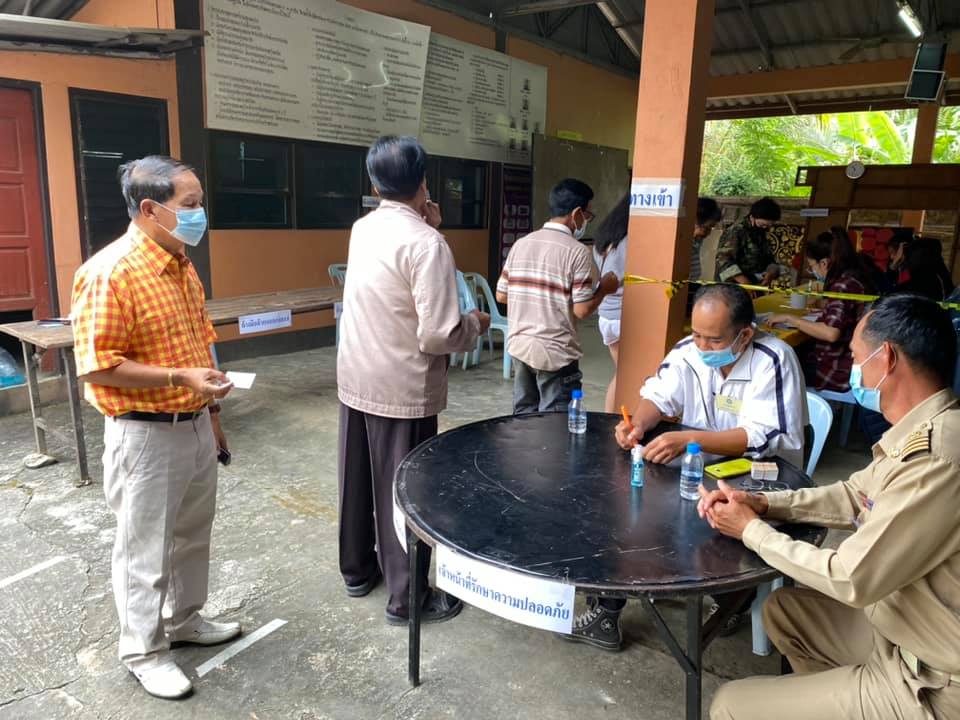 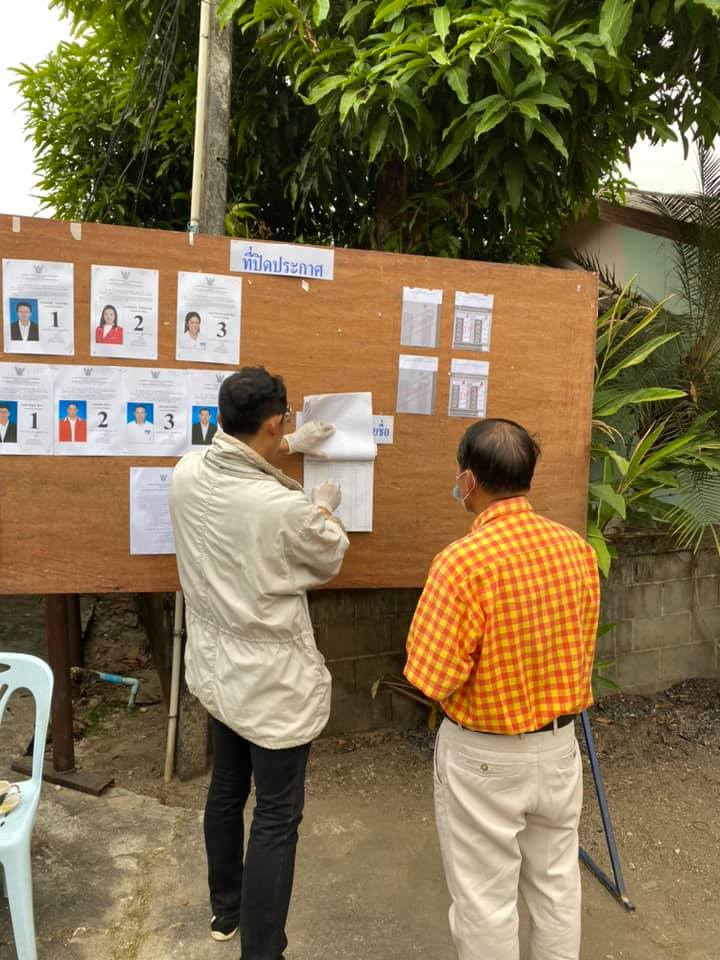 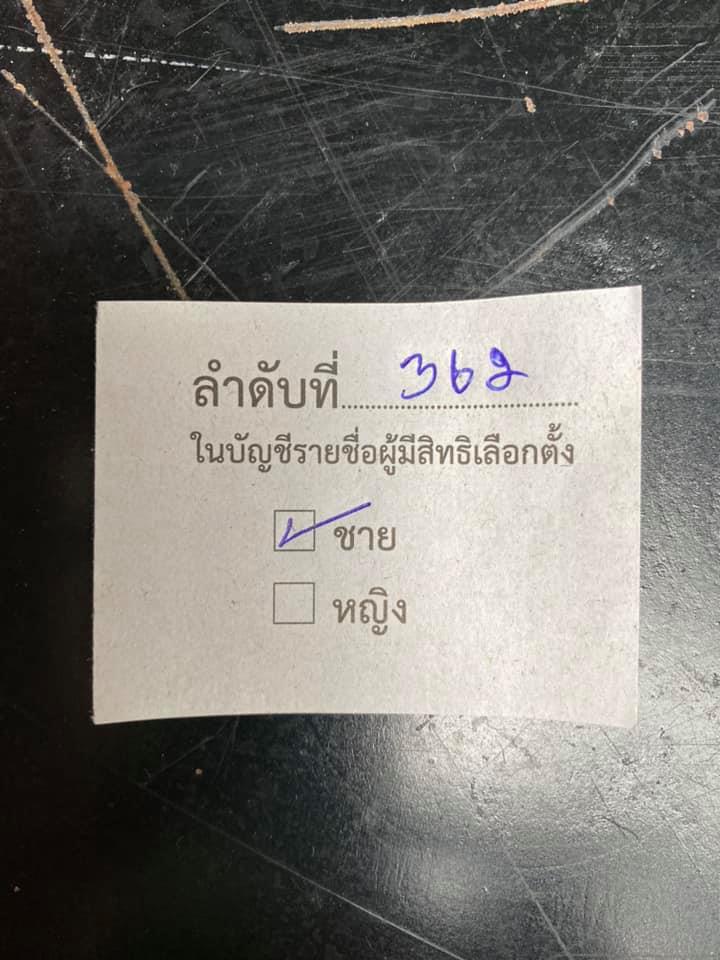 